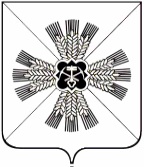 КЕМЕРОВСКАЯ ОБЛАСТЬПРОМЫШЛЕННОВСКИЙ МУНИЦИПАЛЬНЫЙ РАЙОНПУШКИНСКОЕ СЕЛЬСКОЕ ПОСЕЛЕНИЕСОВЕТ НАРОДНЫХ ДЕПУТАТОВ ПУШКИНСКОГО СЕЛЬСКОГО ПОСЕЛЕНИЯ 3-ий созыв ,  27 –е заседание.Р Е Ш Е Н И ЕОт «23» августа  2017г  № 62с.КраснинскоеОб утверждении Положения о порядке реализации правотворческой инициативы граждан в Пушкинском сельском поселенииВ соответствии с Федеральным законом от 06.10.2003 года № 131-ФЗ «Об общих принципах организации местного самоуправления в Российской Федерации», Устава муниципального образования «Пушкинское сельское поселение», в целях реализации права граждан на осуществление местного самоуправления в муниципальном образовании Совет народных депутатов Пушкинского сельского поселения РЕШИЛ:1. Утвердить Положение о порядке реализации правотворческой инициативы граждан в Пушкинском сельском поселении согласно приложению.2. Признать утратившим силу решение Пушкинского  сельского Совета народных депутатов от 09.12.2005 №17 «Об утверждении  Положения «О порядке реализации  правотворческой инициативы граждан в Пушкинской сельской территории».3.Решение вступает в силу через 10 дней с момента его обнародования.4. Решение подлежит обнародованию на информационном стенде администрации Пушкинского сельского поселения и размещению на официальном сайте администрации Промышленновского муниципального района в информационно-телекоммуникационной сети «Интернет» на странице Пушкинского сельского поселения.                ПредседательСовета народных депутатовПушкинского сельского поселения                              Г.А.Багрыч                ГлаваПушкинского сельского поселения                             Г.А.БагрычПриложение к решению Совета народных депутатов Пушкинского сельского поселенияот 23.08. 2017 № 62 ПОЛОЖЕНИЕ   О ПОРЯДКЕ РЕАЛИЗАЦИИ ПРАВОТВОРЧЕСКОЙ ИНИЦИАТИВЫ   ГРАЖДАН В ПУШКИНСКОМ СЕЛЬСКОМ ПОСЕЛЕНИИ Общие положения1.1. Настоящее Положение разработано на основании Федерального закона от 6 октября 2003 года №131-ФЗ «Об общих принципах организации местного самоуправления в Российской Федерации», Устава Пушкинского сельского поселения, в целях реализации права граждан Российской Федерации на осуществление местного самоуправления посредством выдвижения правотворческой инициативы. 1.2. Правотворческая инициатива граждан - внесение гражданами, проживающими в Пушкинском сельском поселении и обладающими избирательным правом, проектов муниципальных правовых актов в Совет народных депутатов Пушкинского сельского поселения, Администрацию Пушкинского сельского поселения (далее - органы местного самоуправления). Порядок формирования инициативной группы по реализации правотворческой инициативы2.1. Формирование инициативной группы по реализации правотворческой инициативы (далее - инициативная группа) осуществляется на основе волеизъявления граждан путем внесения их личных данных в подписные листы. Подписные листы изготавливаются по форме, установленной в приложении к настоящему Положению. Минимальная численность инициативной группы составляет один процент от числа граждан, проживающих на территории Пушкинского сельского поселения, обладающих избирательным правом. 2.2. Гражданин собственноручно ставит свою подпись в подписном листе. В подписном листе также указываются следующие данные о гражданине: фамилия, имя, отчество, год рождения (в возрасте 18 лет на день сбора подписей - дополнительно день и месяц рождения), адрес места жительства, серия и номер паспорта или заменяющего его документа, дата внесения подписи. Указанные данные вносятся в подписной лист гражданином собственноручно или по его просьбе лицом, собирающим подписи. 2.3. Лицо, собирающее подписи, должно представить текст муниципального правового акта гражданам, ставящим свои подписи в подписные листы. Порядок внесения проекта нормативного правового акта в соответствующий орган местного самоуправления3.1. Инициативная группа вносит в соответствующий орган местного самоуправления проект муниципального правового акта, к которому прилагаются подписные листы с подписями членов инициативной группы. Подписные листы должны быть сброшюрованы в виде папок и пронумерованы. В сопроводительном письме к вносимому проекту должны быть указаны лица, уполномоченные представлять инициативную группу в процессе рассмотрения органом местного самоуправления правотворческой инициативы, в том числе докладчик по вносимому проекту муниципального правового акта, и заявляемое количество подписей, содержащихся в подписных листах. 3.2. При приеме документов в соответствующем органе местного самоуправления проект муниципального правового акта и каждая папка с подписными листами заверяются печатью органа местного самоуправления. Уполномоченному члену инициативной группы выдается подтверждение в письменной форме о приеме проекта муниципального правового акта и подписных листов с указанием количества принятых подписных листов и заявленного количества подписей, даты и времени их приема. 3.3. Соответствующий орган местного самоуправления в десятидневный срок со дня получения документов инициативной группы проводит проверку правильности оформления подписных листов и достоверности содержащихся в них сведений. Проверке подлежат все представленные инициативной группой подписи граждан. Орган местного самоуправления для проведения указанной проверки вправе привлекать специалистов, в том числе на договорной основе. Проверка проводится при обязательном участии представителя инициативной группы. О времени и месте проведения проверки документов орган местного самоуправления обязан письменно проинформировать уполномоченных лиц инициативной группы не позднее чем за два дня до ее проведения. 3.4. Недостоверными подписями считаются: а) подписи лиц, не обладающих активным избирательным правом на выборах, и подписи граждан, указавших в подписном листе сведения, не соответствующие действительности, - при наличии официальной справки органа внутренних дел либо заключения эксперта, привлеченного к работе по проверке достоверности подписей; б) подписи граждан без указания каких-либо сведений из требуемых в соответствии с настоящим Положением; в) подписи граждан, выполненные от имени разных лиц одним лицом или от имени одного лица другим лицом, - на основании письменного заключения эксперта, привлеченного к работе по проверке их достоверности; г) подписи граждан, сведения о которых внесены в подписной лист нерукописным способом или карандашом; д) подписи граждан с исправлениями в дате внесения подписи в подписной лист гражданином и лицами, удостоверяющими подписные листы, если эти исправления специально не оговорены соответственно гражданином, лицами, удостоверяющими подписные листы; е) подписи граждан с исправлениями в соответствующих им сведениях о гражданах, если эти исправления специально не оговорены гражданином или лицами, удостоверяющими подписные листы; ж) все подписи в подписном листе в случаях, если подписной лист не заверен собственноручной подписью лица, проводившего сбор подписей, либо если эта подпись недостоверна, либо если в сведениях о лице, проводившем сбор подписей, в дате внесения подписи лицом, проводившим сбор подписей, имеются исправления, специально не оговоренные соответствующим лицом, собиравшим подписи; з) все подписи в подписном листе, изготовленном с нарушением требований, установленных настоящим Положением. 3.5. В случае выявления в результате проведенной проверки данных о применении принуждения при сборе подписей, а также обнаружения фактов фальсификации в подписных листах (более чем 5 процентов от проверяемых подписей) орган местного самоуправления вправе не рассматривать проект муниципального правового акта, внесенный в порядке реализации правотворческой инициативы граждан. 4. Агитация в поддержку правотворческой инициативы 4.1. Инициативная группа с момента создания вправе проводить агитацию в поддержку правотворческой инициативы. 4.2. Каждый гражданин имеет право беспрепятственной агитации в поддержку или против правотворческой инициативы с момента, когда ему станет известно о сборе подписей в поддержку правотворческой инициативы. 4.3. Агитация может осуществляться через средства массовой информации, путем проведения собраний, встреч с жителями муниципального образования, дискуссий, распространения агитационных печатных материалов и иными не запрещенными законом методами. 4.4. Расходы, связанные с проведением агитации, несет инициативная группа. 5. Рассмотрение правотворческой инициативы в органах местного самоуправления5.1. Проект муниципального правового акта, внесенный в порядке правотворческой инициативы граждан, подлежит обязательному рассмотрению соответствующим органом местного самоуправления в течение трех месяцев со дня его внесения инициативной группой. 5.2. Рассмотрение проекта решения Совета народных депутатов Пушкинского сельского поселения проводится на его открытом заседании с участием уполномоченных представителей инициативной группы. 5.3. Проект муниципального правового акта, внесенный в Администрацию Пушкинского сельского поселения, рассматривается главой Администрации Пушкинского сельского поселения либо лицом, исполняющим его обязанности, с участием представителей инициативной группы. 5.4. Проект муниципального правового акта, внесенный в порядке реализации правотворческой инициативы граждан, принимается в порядке, установленном для принятия соответствующего муниципального правового акта органа местного самоуправления. 5.5. Мотивированное решение, принятое по результатам рассмотрения проекта муниципального правового акта, внесенного в порядке реализации правотворческой инициативы граждан, должно быть официально в письменной форме доведено до сведения внесшей его инициативной группы граждан в течение 10 дней со дня принятия решения. Приложение к Положению о порядке реализации правотворческой инициативы граждан в Пушкинском сельском поселении ПОДПИСНОЙ ЛИСТ Мы, нижеподписавшиеся, поддерживаем внесение в ______________________________________________________________ (наименование органа местного самоуправления) в порядке реализации правотворческой инициативы граждан ______________________________________________________________ (наименование правового акта) Подписной лист удостоверяю:__________________________________________________( фамилия имя отчество, адрес места жительства, серия номер паспорта или заменяющего его документа лица, собирающего подписи)(подпись и дата№ п/пФамилия имя  отчествоГод рождения(в возрасте 18 лет- день и месяц рождения)Адрес места жительстваДанные паспорта или заменяющего его документаПодпись и дата составления